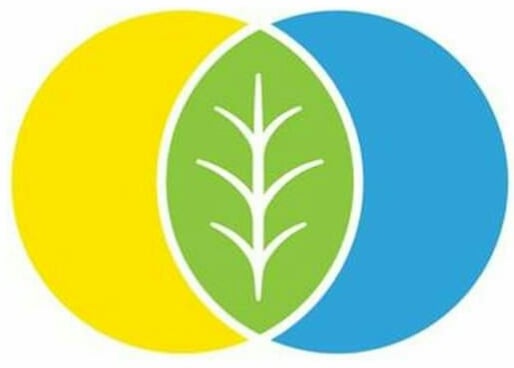 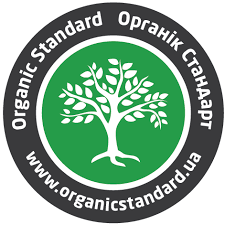 24 лютого 2022ЗАПРОШУЄМОЧЕРНІГІВСЬКИЙ РЕГІОНАЛЬНИЙ ФОРУМОрганізатор: Департамент агропромислового розвиткуЧернігівської обласної державної адміністрації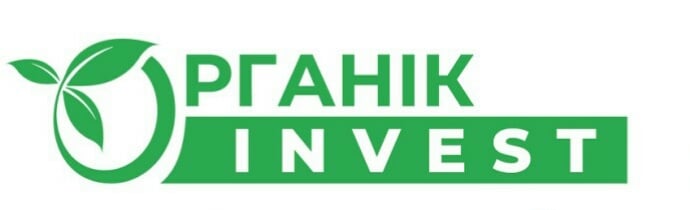 Для участі у Форумі пропонуємо Вам зареєструватися до 23.02.2022 року за посиланням:або повідомити про участь за тел.(0462) 77-89 -37Посилання для підключення он-лайн:ПРОГРАМАЧернігівського регіонального форуму «Органік Інвест»Модератор: ОЛЕНА ЯЧНА – начальник відділу продовольчої безпеки, переробки та маркетингу сільськогосподарської продукції Департаменту агропромислового розвитку Чернігівської ОДА10.45-11.00Реєстрація учасників11.00-11.05Відкриття форуму. Привітання учасників. Дмитро Синенко – заступник голови Чернігівської обласної державної адміністрації11.05-12.00(по 11 хв)І Органічне виробництво в Чернігівській області Олег Крапивний – директор Департаменту агропромислового розвитку Чернігівської облдержадміністраціїОлег Жуковський – голова наглядової ради ПрАТ «Етнопродукт»;Микола Мисник – голова СФГ «Золотий Пармен»;Сергій Довгань - голова ФГ «Макишинський сад»;Оксана Гонтаренко – заступник директора з якості ТОВ «Добродія фудз»12.00-12.20ІІ Наукові розробки вчених - мікробіологів для органічного виробництва Анатолій Москаленко - директор ІСМАВ НААН, доктор економічних наук, член-кореспондент НААН 12.20–12.50(по 15 хв)ІIIСертифікація органічного виробництва та нагляд за дотриманням законодавства у сфері обігу органічного виробництваВіра Пасацька – провідний фахівець із сертифікації, стандартизації та якості ТОВ «Органік Стандарт»;Юрій Павлішен– начальник Держпродспоживслужби в Чернігівській області12.50-13.35(по 15 хв)IV. Органічне виробництво в УкраїніСучасний стан розвитку органічного виробництва в Україні,політичний діалог, аналітика ринку, стратегія плануванняОлена Корогод – президент громадської спілки «Органічна Україна»;Реалізація української органічної продукції, попит і пропозиції на зовнішньому та внутрішньому ринкахАндрій Литвин – заступник директора державної установи «Офіс з розвитку підприємництва та експорту»Зміни до законодавства України з питань обігу органічної продукції Валентина Заєць – начальник відділу державної політики у сфері органічного виробництва Міністерства розвитку економіки, торгівлі та сільського господарства України13.35-14.00VФінансова підтримка сільгоспвиробників: державні та обласні  програмипідтримки Олег Крапивний – директор Департаменту агропромислового розвитку Чернігівської обласної державної адміністраціїЗакриття форуму